INSCHRIJFFORMULIER: Zeil-en Surfvereniging de Waolenwiert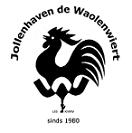 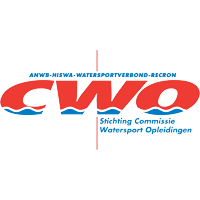 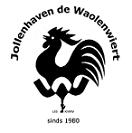 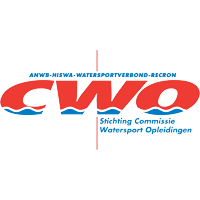 Schipper / Bemanning / Lid / OUDER of VOOGD*Naam:							Geboortedatum:			  Adres:										Postcode en woonplaats:						Tel.Nr.: 			Emailadres(sen):										Wel* / Geen*  boot Type zeilboot:						met* / zonder* FOK 		  Indien boot met fok is minimaal één bemanningslid verplicht !Aanvullend:   surfplank (container   of ligplaats),   extra trailer, Kano ( kanohok of ligplaats)In verband met de privacy wetgeving moeten wij u het volgende voorleggen:Ik geef hierbij toestemming om: Datum: ………………………………………….		Handtekening:  ………………………………………………….Bemanning  / lidNaam 1:						Geboortedatum:					Adres:											Postcode en woonplaats:						Tel.Nr.: 	E-mail adres:		                                   HandtekeningPrivacy verklaringIn verband met de privacy wetgeving moeten wij u het volgende voorleggen. Ik geef hierbij toestemming om: Datum: ………………………………………….		Handtekening:  ………………………………………………….Jeugdzeilcursus Optimist (minimaal. 8 jaar)Deelnemers aan de zeilcursus moeten zich ook als lid aanmelden bij de WaolenwiertInschrijving verplicht tot betaling, geen restitutie. Naam 1:					                          Gewenste deelname: CWO  I* / II* / III*Geboortedatum:				Geboorteplaats:					In verband met de privacy wetgeving moeten wij u het volgende voorleggen. Ik geef hierbij toestemming om: Datum: ………………………………………….		Handtekening:  ………………………………………………….Naam 2:					                          Gewenste deelname: CWO  I* / II* / III*Geboortedatum:				Geboorteplaats:					Tel.nr:……………………………………………………………..: E-mail………………………………………………………………In verband met de privacy wetgeving moeten wij u het volgende voorleggen. Ik geef hierbij toestemming om: Datum: ………………………………………….		Handtekening:  ………………………………………………….Tel.nr:……………………………………………………………..: E-mail………………………………………………………………OndertekeningIndien de aanvrager van het lidmaatschap jonger is dan 16 dient de ouder/voogd dit formulier mede te ondertekenIndien van toepassing: naam: ………………………………………………………………Datum:				Handtekening: 					(* doorhalen wat niet van toepassing is)0 Foto’s of uitslagen van mij op de facebook pagina van de Waolenwiert te plaatsen.0Foto’s of uitslagen van mij op de website van de Waolenwiert te plaatsen.0Foto’s of uitslagen van mij op de whapp groep van de Waolenwiert te plaatsen.0Foto’s of uitslagen van mij te gebruiken voor promotie materiaal, of publicaties in plaatselijk nieuwsbladen.0 Foto’s of uitslagen van mij op de facebook pagina van de Waolenwiert te plaatsen.0Foto’s of uitslagen van mij op de website van de Waolenwiert te plaatsen.0Foto’s of uitslagen van mij op de whapp groep van de Waolenwiert te plaatsen.0Foto’s of uitslagen van mij te gebruiken voor promotie materiaal, of publicaties in plaatselijk nieuwsbladen.0 Foto’s of uitslagen van mij op de facebook pagina van de Waolenwiert te plaatsen.0Foto’s of uitslagen van mij op de website van de Waolenwiert te plaatsen.0Foto’s of uitslagen van mij op de whapp groep van de Waolenwiert te plaatsen.0Foto’s of uitslagen van mij te gebruiken voor promotie materiaal, of publicaties in plaatselijk nieuwsbladen.0 Foto’s of uitslagen van mij op de facebook pagina van de Waolenwiert te plaatsen.0Foto’s of uitslagen van mij op de website van de Waolenwiert te plaatsen.0Foto’s of uitslagen van mij op de whapp groep van de Waolenwiert te plaatsen.0Foto’s of uitslagen van mij te gebruiken voor promotie materiaal, of publicaties in plaatselijk nieuwsbladen.